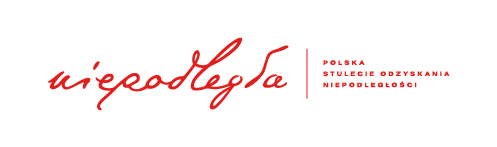 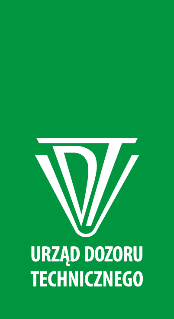 Warszawa, dnia ………../……../2019.…………………………………………………..(numer postępowania)ZLECENIEZleceniodawca:Urząd Dozoru Technicznego02-353 Warszawa, ul. Szczęśliwicka 34, NIP 522-000-46-17 Regon 017196300 który reprezentuje:Pan Mariusz Mączka - Dyrektor Departamentu Administracji i Infrastruktury Zleceniobiorca:…………………………………………………Adres: ……………………………………..Tel. ………………………………………….NIP: …………………………….. Regon: …………………………………e-mail: ………………………………………..Zleceniodawca zleca wykonanie:Usługi: „WYKONANIA PIECZĄTEK ORAZ GUMEK DO PIECZATEK NA POTRZEBY URZĘDU DOZORU TECHNICZNEGO Z SIEDZIBĄ PRZY UL. SZCZĘŚLIWICKIEJ 34, 02-353 WARSZAWA”  zgodnie z ofertą z dn. ……………………...Zleceniobiorca zobowiązuje się do wykonywania zlecenia w terminie: od 02.01.20120 r. do 31.12.2020 r. Wynagrodzenie zleceniobiorcy nie przekroczy kwoty ……………………. zł netto tj. ……………………. zł brutto i płatne będzie na podstawie prawidłowo wystawionej faktury, każdorazowo po zrealizowaniu zlecenia, kwota ta może, ale nie musi być w całości wykorzystana. Istotne warunki realizacji zamówienia:Zamówienia będą realizowane na podstawie mailowego zlecenia zawierającego dane z treścią pieczątek do wykonania.Przed realizacją zamówienia Wykonawca sporządzi projekt pieczątki na podstawie danych od Wykonawcy. Realizacja zlecenia nastąpi po mailowej akceptacji projektu przez Zamawiającego.Wykonawca jest zobowiązany do dostarczenia przedmiotu zamówienia do siedziby Zamawiającego na adres: Urząd Dozoru Technicznego, ul. Szczęśliwicka 34, 02-353 Warszawa.Cena całkowita zamówienia obejmuje należności związane z wykonaniem przedmiotu zamówienia, w tym koszt dostawy do siedziby Zamawiającego.Wykonanie usługi nastąpi w terminie nie dłuższym niż 3 dni robocze od dnia mailowej akceptacji projektu przez Zamawiającego, w tym dostawa do siedziby Zamawiającego,Wymagany okres gwarancji na wykonane pieczątki – min. 12 miesięcy od dnia ich otrzymania przez Zamawiającego. Faktury prosimy wystawiać na Zleceniodawcę:Urząd Dozoru Technicznego, ul. Szczęśliwicka 34, 02-353 Warszawa, NIP 522-000-46-17 Termin płatności faktury wynosi 21 dni od daty dostarczenia do Zleceniodawcy faktury VAT. Osobą odpowiedzialną za realizację zlecenia ze strony Zleceniodawcy jest:Renata Piekarniak tel. 22 57 22 336 (renata.piekarniak@udt.gov.pl).Osobą odpowiedzialną za realizację zlecenia ze strony Zleceniobiorcy jest: ……………………………………………………... tel. ……………………..Konto bankowe zleceniobiorcy nie jest rachunkiem ROR.Zamówienie nie wyklucza stosowanie MPP.